BỘ GIÁO DỤC VÀ ĐÀO TẠOTRƯỜNG ĐẠI HỌC MỞ THÀNH PHỐ HỒ CHÍ MINH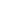 ĐỀ CƯƠNG MÔN HỌCThông tin chungTên môn học bằng tiếng Việt:	Kế toán ngân hàng		Mã môn học: ACCO1331Tên môn học bằng tiếng Anh:	 Accounting for BankingPhương thức giảng dạy::☒	FTF	 ☐	Trực tuyến		☐	BlendedNgôn ngữ giảng dạy☒ 	Tiếng Việt		☐	tiếng Anh 	☐ 	Cả hai Kỹ năng kiến ​​thức: ☐	Giáo dục đại cương	☒	Kiến thức chuyên ngành ☐	Cơ sở kiến ​​thức 	☐	Kiến thức bổ sung☐	Kiến thức ngành 	☐	Đồ án / Khóa luận tốt nghiệp Tín chỉThông tin môn họcMôn học điều kiện Chuẩn đầu ra (CĐR) môn học Đánh giá môn họcLịch trình giảng dạy:5. Quy định môn học-	Quy định về các bài tập đánh giá: o	Học sinh có nghĩa vụ hoàn thành và nộp bài tập trong khung thời gian quy định. -	Quy định chuyên cần:o	Trong trường hợp vắng mặt quá 20% số ngày chuyên cần trở lên, học sinh không được tham gia đánh giá cuối kỳ.-	Nội quy trong lớp:o	Tích cực tham gia thảo luận trong lớp và hoàn thành các hoạt động học tập khác được giao.o	Cố gắng đọc trước tài liệu cần thiết trước khi đến lớp.o	Hoàn thành bài tập về nhà bắt buộcTổng cộngLý thuyếtThực hànhTự học3213 (2,1,5)SốMôn học điều kiệnMã môn họcMôn học tiên quyếtN / AMôn học trướcKẾ TOÁN TÀI CHÍNH 1ACCO13263.Môn học song hànhN / AMục tiêu môn họcChuẩn đầu ra (CĐR) môn họcCO1. Giải thích vai trò và đặc điểm của việc cung cấp thông tin tài chính đối với hoạt động của ngân hàng thương mạiCLO1: Giải thích vai trò của kế toán ngân hàngCO1. Giải thích vai trò và đặc điểm của việc cung cấp thông tin tài chính đối với hoạt động của ngân hàng thương mạiCLO2: Giải thích các mục tiêu kế toán ngân hàngCO1. Giải thích vai trò và đặc điểm của việc cung cấp thông tin tài chính đối với hoạt động của ngân hàng thương mạiCLO3: Nêu đặc điểm hoạt động kinh doanh của ngân hàng thương mạiCO2. Giải thích các quy định của hệ thống kế toán ngân hàng đối với việc ghi chép các giao dịch và công bố thông tin trên báo cáo tài chính.CLO4: Giải thích các nguyên tắc kế toánCO2. Giải thích các quy định của hệ thống kế toán ngân hàng đối với việc ghi chép các giao dịch và công bố thông tin trên báo cáo tài chính.CLO5: Giải thích nguyên tắc ghi sổ kế toán ngân hàngCO2. Giải thích các quy định của hệ thống kế toán ngân hàng đối với việc ghi chép các giao dịch và công bố thông tin trên báo cáo tài chính.CLO6: Áp dụng các tài khoản liên quan để ghi lại các giao dịch của ngân hàng thương mạiCO2. Giải thích các quy định của hệ thống kế toán ngân hàng đối với việc ghi chép các giao dịch và công bố thông tin trên báo cáo tài chính.CLO7: Trình bày tài khoản trên các mục cụ thể của báo cáo tài chínhCO3. Có khả năng tự học và tuân thủ đạo đức nghề nghiệp.CLO8: Có khả năng tự học cập nhật kiến ​​thức về kế toán ngân hàngCO3. Có khả năng tự học và tuân thủ đạo đức nghề nghiệp.CLO9: Phát triển nhận thức về tầm quan trọng của việc tuân thủ đạo đức nghề nghiệpCác yếu tố đánh giáHình thức Đánh giáThời gianCĐR môn họcTỷ lệ(1)(2)(3)(4)A1. Đánh giá quá trìnhA.1.1 Câu hỏi trắc nghiệmTrong suốt môn họcCLO1 🡪 CLO75%A1. Đánh giá quá trìnhA1.2 Thảo luậnỞ đầu hoặc xuyên suốt chương 3, 4 CLO3, CLO5, CLO8, CLO95%A1. Đánh giá quá trìnhA1.3. Bài tập thực hànhXuyên suốt chương 1, 2, 3, 5, 6, 7CLO5🡪 CLO910%A1. Đánh giá quá trìnhTổng cộng20%A2. Đánh giá giữa kỳA.2.1 Kiểm tra giữa kỳ: (dạng câu hỏi trắc nghiệm)Sau chương 5CLO1 🡪 CLO730%A2. Đánh giá giữa kỳTổng cộng30%A3. Đánh giá cuối kỳA.3.1 Kiểm tra cuối kỳ: (dạng câu hỏi trắc nghiệm)Vào cuối môn họcCLO1 🡪 CLO720%A3. Đánh giá cuối kỳA.3.2 Kiểm tra cuối kỳ: Bài tập thực hànhVào cuối môn học CLO1 🡪 CLO730%A3. Đánh giá cuối kỳTổng cộng50%Tổng cộng100%BuổiNội dungCLOHoạt động dạy và họcĐánh giáTài liệu môn học1Giới thiệuCLO1 🡪 CLO4, CLO6Lý thuyết cho chương 1A.1.1[1]1Chương 1. Giới thiệu kế toán ngân hàngCLO1 🡪 CLO4, CLO6A.1.2[2]11.1. Đặc điểm của kế toán ngân hàngCLO1 🡪 CLO4, CLO611.2 Đối tượng của kế toán ngân hàngCLO1 🡪 CLO4, CLO611.3 Tổ chức kế toán ngân hàngCLO1 🡪 CLO4, CLO611.4 Nguyên tắc kế toánCLO1 🡪 CLO4, CLO611.5 Biểu đồ tài khoảnCLO1 🡪 CLO4, CLO611.6 Chứng từ, sổ kế toán, báo cáo tài chínhCLO1 🡪 CLO4, CLO62Chương 2: Kế toán tiền mặtCLO5 🡪 CLO9Lý thuyết cho chương 2A.1.3[1]22.1 Giới thiệu các bút toán tiền mặtCLO5 🡪 CLO9+ Trả lời bài thực hành chương 1A.1.3[1]22.2 Nguyên tắc kế toán tiền mặt.CLO5 🡪 CLO9+ Thảo luận nhómA.1.3[1]22.3 Phương pháp kế toán CLO5 🡪 CLO9Làm bài tập về tiền mặt BT-02 (chương 2)A.1.3[1]22.4 Sơ đồ tài khoản và chứng từ kế toán.CLO5 🡪 CLO9A.1.3[1]22.5 Kế toán nhận tiền mặtCLO5 🡪 CLO9A.1.3[1]22.6 Kế toán thanh toán bằng tiền mặtCLO5 🡪 CLO9A.1.3[1]22.7 Công bố báo cáo tài chínhCLO5 🡪 CLO9A.1.3[1]3Chương 3: Kế toán vốnCLO5 🡪 CLO9Lý thuyết cho chương 3[1]33.1 Nguồn vốn huy độngCLO5 🡪 CLO9+ Làm các bài tập được yêu cầu trên lớp[1]33.2 Nguyên tắc kế toánCLO5 🡪 CLO9Thảo luận về lãi suất tiền gửi TL-01 (chương 3)[1]33.3 Quy trình kế toán.CLO5 🡪 CLO9+ Nghiên cứu điển hình liên quan đến tiền gửi có kỳ hạn[1]33.4 Kế toán tiền gửi.CLO5 🡪 CLO9[1]4Chương 3: Kế toán vốn (tiếp theo)CLO5 🡪 CLO9+ Lý thuyết chương 3A.1.1[1]43.5 Kế toán phát hành chứng từ có giá trị.CLO5 🡪 CLO9Câu hỏi trắc nghiệm TN-02 (chương 3)A.1.1[1]43.6 Công bố báo cáo tài chínhCLO5 🡪 CLO9+ Thảo luận và nghiên cứu tình huốngA.1.1[1]4CLO5 🡪 CLO9A.1.1[1]4CLO5 🡪 CLO9A.1.1[1]4CLO5 🡪 CLO9A.1.1[1]4CLO5 🡪 CLO9A.1.1[1]4CLO5 🡪 CLO9A.1.1[1]5Xem lại chương 1,2,3CLO6 🡪 CLO8Làm bài thực hành về huy động vốn BT-03A.1.3[1]5Xem lại chương 1,2,3CLO6 🡪 CLO8Làm bài thực hành về huy động vốn BT-03A.1.3[1]6Chương 4: Kế toán dịch vụ thanh toán qua ngân hàngCLO5 🡪 CLO9+ Lý thuyết chương 4A.1.1[1]64.1 Giới thiệu Kế toán dịch vụ thanh toán qua ngân hàngCLO5 🡪 CLO9câu hỏi trắc nghiệm TN-03 (chương 4)A.1.1[2]64.2 Các hình thức thanh toán qua ngân hàng (thanh toán của các ngân hàng) CLO5 🡪 CLO9+ Trao đổi về phương thức thanh toán không dùng tiền mặt tại ngân hàng TL-02 (chương 4)A.1.164.3 Các phương pháp kế toán dịch vụ thanh toán qua ngân hàng.CLO5 🡪 CLO9+ Nghiên cứu các tình huống điển hình A.1.164.4 Công bố trên báo cáo tài chính.CLO5 🡪 CLO9A.1.17Chương 5: Kế toán hoạt động tín dụngCLO5 🡪 CLO9+ Lý thuyết chương 5A.1.1[1]75.1 Giới thiệu hoạt động tín dụng.CLO5 🡪 CLO9+ Làm các bài tập liên quan đến nghiệp vụ huy động tín dụngA.1.1[1]75.2 Phương pháp tính lãi suất ngân hàng, thu nợ, thu lãi.CLO5 🡪 CLO9Câu hỏi trắc nghiệm TN-04 (chương 5)A.1.1[1]75.3 Các phương pháp kế toán hoạt động tín dụng. (tiền vay)CLO5 🡪 CLO9A.1.1[1]75.3 Phương pháp hạch toán nghiệp vụ tín dụng (chiết khấu giấy tờ có giá, bảo lãnh)CLO5 🡪 CLO9A.1.1[1]75.4 Công bố báo cáo tài chính.CLO5 🡪 CLO9A.1.1[1]7CLO5 🡪 CLO9A.1.1[1]7CLO5 🡪 CLO9A.1.1[1]7CLO5 🡪 CLO9A.1.1[1]8Xem lại chương 4,5CLO6 🡪 CLO8Làm bài thực hành về thanh toán qua ngân hàng và nghiệp vụ tín dụng BT-04A.1.3Đánh giá giữa kỳCLO1 🡪 CLO7A.2.1Đánh giá giữa kỳCLO1 🡪 CLO7A.2.29Chương 6: Kế toán đầu tư và kinh doanh chứng khoánCLO5 🡪 CLO9+ Lý thuyết chương 6[1]96.1 Giới thiệu về đầu tư và kinh doanh chứng khoánCLO5 🡪 CLO9+ Nghiên cứu tình huống điển hình[1]96.2 Nguyên tắc kế toánCLO5 🡪 CLO9[1]96.3 Kế toán đầu tư và kinh doanh chứng khoánCLO5 🡪 CLO9[1]10Chương 6 (còn tiếp)CLO5 🡪 CLO9+ Lý thuyết chương 6A.1.1[1]106.4 Kế toán nắm giữ đến ngày đáo hạnCLO5 🡪 CLO9+ Nghiên cứu tình huống điển hìnhA.1.1[1]106.5 Kế toán thị trường chứng khoán sẵn sàng để bánCLO5 🡪 CLO9Câu hỏi trắc nghiệm TN-05 (chương 6)A.1.1[1]10CLO5 🡪 CLO9A.1.1[1]10CLO5 🡪 CLO9A.1.1[1]10CLO5 🡪 CLO9A.1.1[1]10CLO5 🡪 CLO9A.1.1[1]10CLO5 🡪 CLO9A.1.1[1]11Chương 6 (còn tiếp)CLO5 🡪 CLO9Làm bài tập BT-05 (chương 6)[1]116.5 Công bố báo cáo tài chính.CLO5 🡪 CLO9Làm bài tập BT-05 (chương 6)[1]12Chương 7: Kế toán ngoại hối và thanh toán quốc tế CLO5 🡪 CLO9+ Lý thuyết chương 7A.1.3[1]127.1 Giới thiệu các nghiệp vụ ngoại hối và các dịch vụ thanh toán quốc tếCLO5 🡪 CLO9+ Nghiên cứu tình huống điển hìnhA.1.3[1]127.2 Kế toán trao đổi ngoại hốiCLO5 🡪 CLO9A.1.3[1]12- Nguyên tắc kế toán và sơ đồ tài khoảnCLO5 🡪 CLO9Làm bài tập thực hành về giao dịch ngoại hối BT-06 (chương 7)A.1.3[1]12- Phương pháp kế toánCLO5 🡪 CLO9A.1.3[1]127.3 Kế toán thanh toán quốc tế:CLO5 🡪 CLO9A.1.3[1]127.4 Công bố báo cáo tài chínhCLO5 🡪 CLO9A.1.3[1]12CLO5 🡪 CLO9A.1.3[1]13Chương 8: Kế toán tài sản cố địnhCLO5 🡪 CLO8Câu hỏi trắc nghiệm TN-06 (chương 8)A.1.1[1]138.1 Giới thiệu tài sản cố định và công cụ dụng cụCLO5 🡪 CLO8A.1.1[1]138.2 Nguyên tắc kế toánCLO5 🡪 CLO8A.1.1[1]138.3 Kế toán tài sản cố địnhCLO5 🡪 CLO8A.1.1[1]138.4 Kế toán công cụ dụng cụCLO5 🡪 CLO8A.1.1[1]13CLO5 🡪 CLO8A.1.1[1]13CLO5 🡪 CLO8A.1.1[1]13CLO5 🡪 CLO8A.1.1[1]14Chương 9: Kế toán doanh thu, chi phí và lãi lỗ CLO5 🡪 CLO9+ Lý thuyết chương 9A.1.1149.1 Giới thiệu thu nhập / chi phí của ngân hàng thương mại.CLO5 🡪 CLO9A.1.1149.2 Nguyên tắc kế toán.CLO5 🡪 CLO9Câu hỏi trắc nghiệm TN-07 (chương 9)A.1.1149.3 Kế toán thu nhập.CLO5 🡪 CLO9A.1.1149.4 Kế toán chi phí.CLO5 🡪 CLO9A.1.1149.5 Kế toán lãi lỗ.CLO5 🡪 CLO9A.1.1149.6 Công bố báo cáo tài chínhCLO5 🡪 CLO9A.1.1TRƯỞNG KHOATS. Thụy Hồ HữuTHIẾT KẾ BỞIThS. Thảo Phạm Thị Phương